Соревнования по перетягиванию каната XII Спартакиады органов местного самоуправления муниципального образования «Город Томск»Турнирная таблица группы «А» (групповой этап)Соревнования по перетягиванию каната XII Спартакиады органов местного самоуправления муниципального образования «Город Томск»Турнирная таблица группы «Б» (групповой этап)Расписание встреч по перетягиванию каната в группе «А»Дата:25.05.2017, стадион «Победа» (ул.Нахимова,1)Время: 18:00 часовРасписание встреч по перетягиванию каната в группе «Б»Дата: 25.05.2017, стадион «Победа» (ул.Нахимова,1)Время: 19:00 часовНаименование командыДепартамент финансовАдминистрация Октябрьского районаАдминистрация Кировского районаАдминистрация Ленинского районаАдминистрация Города ТомскаДепартамент управления муниципальной собственностьюДепартамент городского хозяйстваДепартамент финансов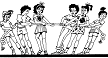 ______________________________________________________________________________Администрация Октябрьского района______________________________________________________________________________Администрация Кировского района______________________________________________________________________________Администрация Ленинского района______________________________________________________________________________Администрация Города Томска______________________________________________________________________________Департамент управления муниципальной собственностью______________________________________________________________________________Департамент городского хозяйства______________________________________________________________________________Наименование командыДума Города ТомскаДепартамент городского хозяйстваДепартамент городского хозяйстваДепартамент архитектуры и градостроите-льстваДепартамент капитального строительстваСоциальная сфераЦентр технического надзораДума Города Томска______________________________________________________________________________Администрация Советского района______________________________________________________________________________Административно-хозяйственное управление______________________________________________________________________________Департамент архитектуры и градостроите-льства______________________________________________________________________________Департамент капитального строительства______________________________________________________________________________Социальная сфера______________________________________________________________________________Центр технического надзора______________________________________________________________________________Тур№ п/п1 тур2 тур3 тур4 тур5 тур6 тур7 тур1.	1 - х1 - 71 - 61 - 51 - 41 - 31 - 22.	2 - 72 - 62 - 52 - х2 - 32 - 43 - 43.	3 - 63 - 53 - х3 -75 - х5 - 75 - 64.	4 - 54 - х4 - 74 - 66 - 76 - х7 - х1.	Департамент финансов2.	Администрация Октябрьского района3.	Администрация Кировского района4.	Администрация Ленинского района5.	Администрация Города Томска6.	Департамент управления муниципальной собственностью7.	Департамент городского хозяйстваТур№ п/п1 тур2 тур3 тур4 тур5 тур6 тур7 тур1.	1 - х1 - 71 - 61 - 51 - 41 - 31 - 22.	2 - 72 - 62 - 52 - х2 - 32 - 43 - 43.	3 - 63 - 53 - х3 -75 - х5 - 75 - 64.	4 - 54 - х4 - 74 - 66 - 76 - х7 - х1.	Дума Города Томска2.	Администрация Советского района3.	Административно-хозяйственное управление4.	Департамент архитектуры и градостроительства5.	Департамент капитального строительства6.	Социальная сфера7.	Центр технического надзора